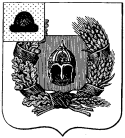 Совет депутатов Александро-Невского городского поселенияАлександро-Невского муниципального районаРязанской областиСовет депутатов городского поселенияР Е Ш Е Н И Е Об исполнении бюджета муниципального образования – Александро-Невское городское поселение Александро-Невского муниципального района Рязанской области   за  1 полугодие 2019 годаРассмотрев отчет администрации Александро-Невского городского поселения Александро-Невского муниципального района об исполнении бюджета муниципального образования – Александро-Невского городского поселения Александро-Невского муниципального района за 1 полугодие 2019 года, внесенный главой городского поселения, руководствуясь подпунктом 2 пункта 8 статьи 34 Устава муниципального образования –  Александро-Невское городское поселение, Совет депутатов Александро-Невского городского поселения РЕШИЛ:1.  Утвердить отчет об исполнении бюджета муниципального образования – Александро-Невское городское поселение Александро-Невского муниципального района Рязанской области за 1 полугодие 2019 года по расходам в сумме 4 946 263,38 руб. и по доходам  в сумме 4 766 779,43  руб. с превышением расходов  над доходами  в сумме – 179 483,95 руб.2. Утвердить исполнение бюджета муниципального образования – Александро-Невское городское поселение  за 1 полугодие 2019 года:- по кодам видов доходов, подвидов доходов, классификации операций сектора государственного управления, относящихся к доходам бюджета, согласно приложению 1 к настоящему решению;- по муниципальным программам и не программным направлениям деятельности, группам и подгруппам видов расходов классификации расходов бюджета, согласно приложению 2 к настоящему решению;- по разделам, подразделам классификации расходов бюджетов, согласно приложению 3 к настоящему решению;- по расходам по ведомственной структуре расходов, согласно приложению 4 к настоящему решению;- по  источникам внутреннего финансирования дефицита бюджета по кодам групп, подгрупп, статей, видов источников финансирования дефицитов бюджета, согласно приложению 5 к настоящему решению.3. Утвердить объем расходов бюджета муниципального образования на исполнение публичных нормативных обязательств за 1 полугодие  2019 года в сумме 78 105,50 руб.4. Утвердить объем расходов резервного фонда муниципального образования – Александро-Невское городское поселение Александро-Невского муниципального района Рязанской области по расходам за 1 полугодие 2019 года в сумме 19 772,00 руб.5. Утвердить исполнение дорожного фонда муниципального образования – Александро-Невское городское поселение Александро-Невского муниципального района Рязанской области по расходам за  1 полугодие 2019 года в сумме  395 279,00 руб.6. Настоящее решение направить главе  муниципального образования  - Александро-Невское городское поселение для подписания и  обнародования.7. Настоящее решение вступает в силу со дня его опубликования.Глава Александро-Невского городскогоПоселения, председатель Совета депутатовАлександро-Невского городского поселения                                                   В.А. Ушакова   от  13  августа  2019 года                       р.п. Александро-Невский                           № 103